УКРАЇНАОДЕСЬКА ОБЛАСТЬПОДІЛЬСЬКА РАЙОННА ДЕРЖАВНА АДМІНІСТРАЦІЯПРОЕКТ  РОЗПОРЯДЖЕННЯ                                              м.Подільськ                           №                  .Про затвердження орієнтовного плану проведення консультацій з громадськістю Подільської районної державної адміністрації на 2021 рік  Відповідно до статей 6, 13, 37 Закону України «Про місцеві державні адміністрації», пункту 6 Порядку проведення консультацій з громадськістю з питань формування та реалізації державної політики, затвердженого постановою Кабінету Міністрів України від 03 листопада 2010 року № 996 «Про забезпечення участі громадськості у формуванні та реалізації державної політики», з метою залучення громадян до участі в управлінні державними справами, надання можливості для їх вільного доступу до інформації про діяльність районної державної адміністрації, а також забезпечення гласності, відкритості та прозорості діяльності структурних підрозділів районної державної адміністрації, враховуючи пропозиції громадської ради при Подільській районній державній адміністрації та результати проведення попередніх консультацій з громадськістю:1. Затвердити орієнтовний план проведення консультацій з громадськістю Подільської районної державної адміністрації на 2021 рік (додається).2. Відділу фінансово-господарського забезпечення та інформаційної роботи апарату Подільської районної державної адміністрації оприлюднити на офіційному веб-сайті орієнтовний план проведення консультацій з громадськістю Подільської районної державної адміністрації на 2021 рік.3. Контроль за виконанням цього розпорядження залишаю за собою.Голова  районної                                                  державної адміністрації		                        Михайло ЛАЗАРЕНКОГоловний спеціаліст юрисконсульт апаратурайонної державної адміністрації                                                Ольга БЕНЗАРВ.о. керівника апарату районноїдержавної адміністрації                                                                 Ольга БЕНЗАРСпеціаліст з питань запобігання тавиявлення корупції апаратурайонної державної адміністрації                                                Олег ВЛАСОВВик.: Казимиров Р.А.Розсилка:відділ діловодства – 2відділ фінансово-господарського забезпеченнята інформаційної роботи - 1ЗАТВЕРДЖЕНОРозпорядження голови Подільської районноїдержавної адміністрації _____________  № _______ОРІЄНТОВНИЙ ПЛАНпроведення консультацій з громадськістюПодільською районною державною адміністрацією на 2021 рікСпеціаліст з питань запобігання тавиявлення корупції апаратурайонної державної адміністрації                                             Олег ВЛАСОВГоловний спеціаліст відділу  фінансово-господарського забезпечення та інформаційної роботи  районної державної адміністрації                                                           Руслан КАЗИМИРОВ№ з/пПитання (проект рішення), яке планується винести на обговорення Форма консультації з громадськістю (публічні заходи)Орієнтовні дати проведення консультацій Соціальні групи населення та заінтересовані сторони, на які поширюватиметься дія рішення, що буде прийняте за результатами консультацій Контактні дані особи/структурного підрозділу, відповідального за проведення консультацій (телефон, e-mail)1.Проект розпорядження голови РДА «Про затвердження плану заходів щодо реалізації у 2021 році в Подільському районі Національної стратегії сприяння розвитку громадянського суспільства в Україні»Електронні консультації з громадськістю січеньШирокі верстви населення всіх вікових груп та соціальних категорій Відділ фінансово-господарського забезпечення та інформаційної роботи  апарату РДАм. Подільськ, проспект Шевченка,2rkazymyrov@odessa.gov.uaКазимиров Р.А.(04862)2-48-972. Про стан нарахування житлових субсидій населенню Подільського районуПублічне громадське обговорення (зустріч з громадськістю) лютийШирокі верстви населення всіх вікових груп та соціальних категорійУправління соціального захисту населення РДАм. Подільськ, проспект Шевченка,2podilsk_soc@odessa.gov.uaДолга Л.М.(04862)4-02-213. Проект розпорядження голови РДА «Про виконання плану заходів на 2021 рік з реалізації Стратегії комунікації у сфері європейської інтеграції»Електронні консультації з громадськістюлютийШирокі верстви населення всіх вікових груп та соціальних категорійВідділ фінансово-господарського забезпечення та інформаційної роботи  апарату РДАм. Подільськ, проспект Шевченка,2rkazymyrov@odessa.gov.uaКазимиров Р.А.(04862)2-48-974. Про стан охорони дитинства та материнства, захист майнових та житлових прав дітей в районіЕлектронні консультації з громадськістюберезеньДіти-сироти; діти, позбавлені батьківського піклування; діти, які перебувають у складних життєвих обставинах Служба у справах дітей РДАм. Подільськ, вулиця Соборна, 105ssd@podilsk.odessa.gov.uaБочарова І.О. (04862)2-45-105. Проект розпорядження голови РДА «Про затвердження плану заходів Подільської районної державної адміністрації щодо реалізації Концепції вдосконалення інформування громадськості з питань євроатлантичної інтеграції України на 2021 рік»Електронні консультації з громадськістюберезеньШирокі верстви населення всіх вікових груп та соціальних категорійВідділ фінансово-господарського забезпечення та інформаційної роботи  апарату РДАм. Подільськ, проспект Шевченка,2rkazymyrov@odessa.gov.uaКазимиров Р.А.(04862)2-48-976. Про вжиття заходів  щодо приведення населених пунктів району до належного санітарного стану Електронні  консультації з громадськістюквітеньПредставники ІГС, органів виконавчої влади та місцевого самоврядування Заступник голови РДАм. Подільськ, проспект Шевченка,2rda@podilsk.odessa.gov.uaАнтонова Л.Ю.(04862)2-38-007.Роз’яснення норм виборчого законодавстваПублічне громадське обговорення (засідання за «круглим столом») травеньШирокі верстви населення всіх вікових груп та соціальних категорійВідділ ведення Державного реєстру виборців РДАм. Подільськ, вулиця Соборна, 141rda@podilsk.odessa.gov.uaЯцко Н.Є. (04862)2-67-258.Забезпечення населення Подільського району питною водоюВивчення громадської думкичервень-липеньШирокі верстви населення всіх вікових груп та соціальних категорійВідділ фінансово-господарського забезпечення та інформаційної роботи  апарату РДАм. Подільськ, проспект Шевченка,2rkazymyrov@odessa.gov.uaКазимиров Р.А.(04862)2-48-979.Організація у районі пасажирських перевезень автобусними маршрутами загального користування, стан підприємницької діяльностіПублічне громадське обговорення (зустріч з громадськістю) липеньШирокі верстви населення всіх вікових груп та соціальних категорійВідділ фінансово-господарського забезпечення та інформаційної роботи  апарату РДАм. Подільськ, проспект Шевченка,2rkazymyrov@odessa.gov.uaКазимиров Р.А.(04862)2-48-9710.Робота апарату РДА щодо надання правової та юридичної допомоги громадянамЕлектронні  консультації з громадськістюсерпеньПредставники ІГС, органів виконавчої влади та місцевого самоврядування Головний спеціаліст – юрисконсульт  апарату РДАм. Подільськ, проспект Шевченка,2knopaolia23@gmail.comБензар О.В.(04862)2-38-0011.Забезпечення пільгами учасників АТО, ООС відповідно чинного законодавстваЕлектронні  консультації з громадськістювересеньУчасники АТО, ООС, ветерани війниУправління соціального захисту населення РДАм. Подільськ, проспект Шевченка,2podilsk_soc@odessa.gov.uaДолга Л.М.(04862)4-02-2112.Стан роботи зі зверненнями громадян в Подільській РДАВивчення громадської думкижовтеньШирокі верстви населення всіх вікових груп та соціальних категорійСектор організаційно – контрольної роботи, діловодства та звернення громадян  апарату РДАм. Подільськ, проспект Шевченка,2rda@podilsk.odessa.gov.uaБолсун Л.Г.(04862)2-38-0013.Стан медичного обслуговування громадян Подільського районуВивчення громадської думкижовтеньШирокі верстви населення всіх вікових груп та соціальних категорійУправління соціального захисту населення РДАм. Подільськ, проспект Шевченка,2podilsk_soc@odessa.gov.uaДолга Л.М.(04862)4-02-2114.Про стан розрахунків сільгосппідприємств району з орендодавцями земліПублічне громадське обговорення (зустріч з громадськістю)листопадШирокі верстви населення всіх вікових груп та соціальних категорійЗаступник голови РДАм. Подільськ, проспект Шевченка,2rda@podilsk.odessa.gov.uaАнтонова Л.Ю.(04862)2-38-0015.Виконання бюджету району у 2021 роціПублічне громадське обговорення (засідання за «круглим столом»)груденьПредставники ІГС, органів виконавчої влади та місцевого самоврядування, широкі верстви населення Фінансовий відділ РДАм.Подільськ, вулиця Мельниченка,1rda@podilsk.odessa.gov.uaКуруч А.З.(04862)2-38-00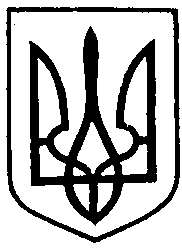 